CNH Industrial Engine Technology – Diagnostics and Repair Update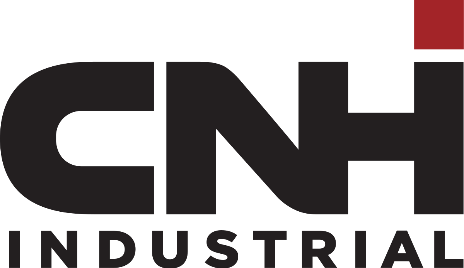 The Land-based Engineering Training and Education Committee (LE-TEC) in association with CNH Industrial, are pleased to invite you to join a Technical update on CNHI Engineering Technology on Thursday 31 August 2017. The details are as follows:To Reserve your place at this event please complete and return the below booking form to paulmurphy@landex.org.uk by 17:00 on Wednesday 23rd August, 2017.BOOKING FORMPlease reserve (0) places on the CNH Industrial Update on Thursday, 31st August 2017I acknowledge the college will be invoiced for the sum of:£50 for each place requested for the course.Quoting Order number: ……………………………………………….I accept that there will be cancellation charges incurred for withdrawals after the closing dateI agree that my name and email address can be circulated to other delegates (delete if not)Please send this completed form as soon as possible to: Paul Murphy at:  paulmurphy@landex.org.ukClosing date for bookings is: 17:00, Wednesday 23rd August 2017.PLEASE NOTE THE COST OF ACCOMODATION IS NOT INCLUDED IN THE COURSE FEE. DELEGATES ARE RESPONSIBLE FOR BOOKING THEIR OWN OVERNIGHT ACCOMMODATION.…Delegates requiring accommodation may wish to use:Premier Inn, Basildon   – click for further infoTravel Lodge, Basildon – click for further infoHoliday Inn, Basildon   – click for further info Course Overview:This day will be held at CNH in Basildon, the UK’s remaining large scale tractor manufacturer,  and will focus on Engines Technology and in particular emissions control systems. This day is ideal for those involved in teaching the latest engineering and technology subjects across landbased engineering and construction plan equipment. The course will be facilitated by Mark Barnes, Technical Support & Technical Training Manager AG and Construction.Course Objectives•	Update on CNHi Engine Technologies•	Detailed overview of emissions control systems.•	Best practice in health and safety with CNHi Engines.       Practical approaches to fault finding and diagnostics.•	To provide instructors/trainers with teaching resources The venue will be:CNH Industrial NVCranes Farm Road, Basildon, Essex, SS14 3ADDate and Time: Thursday 31 August 2017 – 0930 to 1600Fee:£50.00 per person.Delegates are advised that they may wish to book overnight accommodation.To book contact:Paul Murphy
Tel: 01604 892650
Email: paulmurphy@landex.org.ukPlease complete the booking form included below.Delegate NameDelegate Email AddressDelegate Job TitleSpecial Requirements (Dietary / Access / etc) please enter none if n/a